           C.A.P.  66040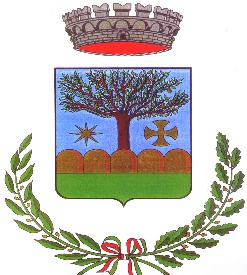 DOMANDA DI ISCRIZIONE ALL’ASILO NIDO COMUNALEANNO EDUCATIVO 20__/20__AL COMUNE DI PERANOIl/La sottoscritto/a _________________________________________________________________nat__ a ________________________________ prov._____ il _____________________________C. F. ___________________________   residente a ____________________________ Via ____________________________ n._____ telefono ______________ Cellulare _______________ e-mail ____________________________________In qualità di genitoreC H I E D Eche _l_ proprio/a figli_ _____________________________________________________________nat_ a ____________________________ il _______________________e residente nel Comunedi _________________________ sia ammesso, alla frequenza dell’Asilo Nido Comunale.A tale fine D I C H I A R A (ai sensi del D.P.R. 445/2000) che _l_ propri_ figli _ è stato sottoposto alle vaccinazioni obbligatorie.Perano, lì _____________IL DICHIARANTE									__________________________Ai sensi degli art. 7 e 13 del D.Lgs.196/2003 “Codice in materia di protezione dei dati personali” idati sopra riportati saranno trattati manualmente e con strumenti informatici, nel rispetto dellamassima riservatezza, esclusivamente nell’ambito del procedimento.modello iscrizione asilo nido